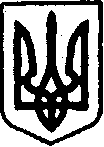 УКРАЇНАКЕГИЧІВСЬКА СЕЛИЩНА РАДАсмт КегичівкаКомісія з питань нагородження при Виконавчому комітеті Кегичівської селищної ради Протокол №204 квітня 2023 року	смт Кегичівка          Початок о 10.00 годиніЗал засідань селищної радиПРИСУТНІ:Віталій БУДНИК, секретар селищної ради, голова Комісії, Віра ЗІМА, керуюча справами (секретар) виконавчого комітету селищної ради, заступник голови Комісії, Олена ТОПОВА, начальник відділу організаційної                            та інформаційної роботи селищної ради, секретар Комісії,                                      Надія ПІДОСИНСЬКА, начальник відділу бухгалтерського обліку та звітності селищної ради-головний бухгалтер, член Комісії, Ганна КОНОШКО, начальник  відділу культури селищної ради, член Комісії. ВІДСУТНІ:Леся АБРАМОВА, начальник загального відділу селищної ради, член Комісії (відпустка), Оксана БАБОШИНА, начальник відділу управління персоналом селищної ради (лікарняний).ВИСТУПИВ:Віталій БУДНИК, секретар селищної ради, голова Комісії, який ознайомив присутніх з порядком денним засідання Комісії та повідомив присутнім про те, що він утримується від голосування,  в зв’язку з конфліктом інтересів, згідно статей 28, 35-1 Закону України «Про запобігання корупції» та передає слово заступнику голови Комісії Вірі ЗІМІ, для розгляду даного питання порядку денного.ПОРЯДОК ДЕННИЙ:1. Про розгляд подання секретаря селищної ради щодо нагородження ФЕДОРОВА Анатолія Петровича, за високий професіоналізм і відданість справі, багаторічну сумлінну працю, вагомий особистий внесок у розвиток галузі охорони здоров'я.Слухали: Віру ЗІМУ, керуючу справами (секретаря) виконавчого комітету селищної ради, заступника голови Комісії, яка повідомила присутнім про те, що на адресу Кегичівської селищної ради надійшло подання від секретаря селищної ради щодо нагородження ФЕДОРОВА Анатоля Петровича, директора Комунального некомерційного підприємства Кегичівської селищної ради «Кегичівська центральна районна лікарня».ВИРІШИЛИ:Погодити кандидатуру запропоновану секретарем селищної ради                          та рекомендувати Кегичівському селищному голові нагородити ФЕДОРОВА Анатолія Петровича Грамотою Кегичівського селищного голови за високий професіоналізм і відданість справі, багаторічну сумлінну працю, вагомий особистий внесок у розвиток галузі охорони здоров'я.Усього присутніх членів Комісії: 5З них: «ЗА» - 4, «ПРОТИ» - 0, «УТРИМАЛИСЬ» - 1Голова Комісії 								Віталій БУДНИКСекретар Комісії 							Олена ТОПОВА